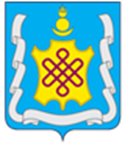 АДМИНИСТРАЦИЯ МУНИЦИПАЛЬНОГО РАЙОНА «АГИНСКИЙ  РАЙОН»ПОСТАНОВЛЕНИЕ07 июля 2023 года                                                                                     №277 пгт. АгинскоеО подготовке проекта местных нормативов градостроительного проектирования сельского поселения «Урда-Ага» муниципального района «Агинский район» Забайкальского краяВ соответствии со статьей 29.4 Градостроительного кодекса Российской Федерации, Федеральным законом от 6 октября 2003 года № 131-ФЗ «Об общих принципах организации местного самоуправления в Российской Федерации»,  Законом Забайкальского края от 24 декабря 2008 года  № 113-ЗЗК «О градостроительной деятельности в Забайкальском крае», руководствуясь Уставом муниципального района «Агинский район», решением Совета муниципального района «Агинский район» от 29 мая 2019 года № 231 «Об утверждении Порядка подготовки и утверждения местных нормативов градостроительного проектирования муниципального района «Агинский район» администрация муниципального района «Агинский район» постановляет:1. Принять решение о подготовке проекта местных нормативов градостроительного проектирования сельского поселения «Урда-Ага» муниципального района «Агинский район» Забайкальского края. 2. Приступить к  подготовке проекта местных нормативов градостроительного проектирования сельского поселения «Урда-Ага» муниципального района «Агинский район» Забайкальского края.3. Настоящее постановление опубликовать на официальном сайте муниципального района «Агинский район».И.о. главы  муниципального района «Агинский район»      	      Н.В.Бабужапов